★1/1-1/3元旦 國定假日休假本園一律使用國產豬.牛肉等食材       派約里亞/幼新&幼欣分校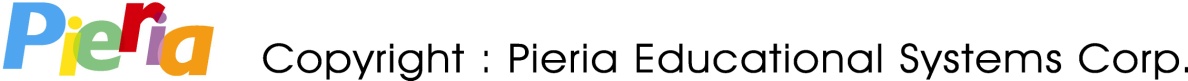        110年01月幼兒餐點單        派約里亞/幼新&幼欣分校       110年01月幼兒餐點單        派約里亞/幼新&幼欣分校       110年01月幼兒餐點單        派約里亞/幼新&幼欣分校       110年01月幼兒餐點單        派約里亞/幼新&幼欣分校       110年01月幼兒餐點單        派約里亞/幼新&幼欣分校       110年01月幼兒餐點單 ( 第一週 )1/4星期一1/5星期二1/6星期三1/7  星期四1/8星期五活力早餐嘉樂氏玉米片牛奶紫菜蛋花粥雞蛋鮪魚吐司決明子茶鍋燒麵芝麻包營養豆漿精力午餐醬燒豬肉什錦炒三絲清炒時蔬青木瓜湯豆鼓雞丁豆干肉絲清炒時蔬枸杞雞湯麻油雞飯清炒時蔬四神湯芋頭蒸肉木耳炒肉絲清炒時蔬黃瓜豚骨湯香菇薑絲魚片玉米炒蛋清炒時蔬韓式海帶湯新鮮水果季節水果季節水果季節水果季節水果季節水果精緻午點魚丸冬粉湯肉絲湯麵台式米粉湯蔥抓餅麥茶西米露炸銀絲卷( 第二週 )1/11星期一1/12星期二1/13星期三1/14星期四1/15星期五活力早餐嘉樂氏玉米片牛奶玉米雞茸粥玉米蛋沙拉吐司營養豆漿客家粄條湯蔥花捲營養豆漿精力午餐京醬肉絲麻婆豆腐清炒時蔬四神湯香滷棒棒腿日式蒸蛋清炒時蔬酸辣湯紅燒肉拌飯清炒時蔬山藥雞湯三杯雞螞蟻上樹清炒時蔬蘿蔔蔬菜湯味噌魚片玉米炒蛋清炒時蔬金針肉片湯新鮮水果季節水果季節水果季節水果季節水果季節水果精緻午點糙米豚骨粥乾拌板條麻油雞絲麵線香菇粥豆花+紅豆包( 第三週 )1/18星期一1/19星期二1/20星期三1/21星期四1/22星期五活力早餐嘉樂氏玉米片牛奶煎蛋+地瓜粥地瓜泥吐司紅棗茶紫菜雲吞麵黑糖饅頭夾蛋營養豆漿精力午餐蔥燒排骨花生麵筋清炒時蔬豆芽蕃茄湯鹹酥雞柳紅燒豆腐清炒時蔬蘿蔔排骨湯洋蔥豬柳飯清炒時蔬豆腐味噌湯冬瓜蒸肉咖哩土豆塊清炒時蔬羅宋湯香酥鯛魚紅蘿蔔炒蛋清炒時蔬木耳肉片湯新鮮水果季節水果季節水果季節水果季節水果季節水果精緻午點廣東粥什錦米苔苜蘑菇麵蔥油餅+蜂蜜茶芋頭珍珠甜湯( 第四週 )1/25星期一1/26星期二1/27星期三1/28星期四1/29星期五活力早餐嘉樂氏玉米片牛奶什錦麵線法式吐司營養豆漿古早湯麵起士銀絲卷糙米漿精力午餐紅燒肉茄汁甜不辣清炒時蔬冬瓜豚骨湯醬燒雞丁涼拌素雞清炒時蔬青菜豆腐湯白醬雞肉義大利麵清炒時蔬玉米排骨湯回鍋肉醬燒丸子清炒時蔬百菇湯港式魚排豆干炒三絲清炒時蔬南瓜雞肉湯新鮮水果季節水果季節水果季節水果季節水果季節水果精緻午點切仔麵    雞肉粥魚丸冬粉湯蛋餅+紅豆甜湯紫米粥